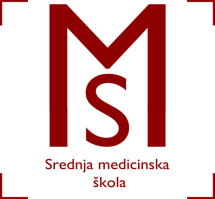 POPIS UČENIKA PO GRUPAMA ZA VJEŽBE U KABINETU I ZDRAVSTVENOJ USTANOVIŠKOLSKA GODINA 2016./2017.SMJER: FIZIOTERAPEUTSKI TEHNIČAR / FIZIOTERAPEUTSKA TEHNIČARKARAZRED: 2.bU Slav.Brodu, 02.rujna 2016.2.b/1.GRUPA2.b/2.GRUPA2.b/3.GRUPAALADROVIĆ LORAARBANAS MIHAELBOSNIĆ ANA MARIJABOŽIĆ IVANBOŽIĆ SANDROČAKLOVIĆ IVANAČAVĆIĆ KARLADRAVEC MARTINDREKSLER ERIKAGALIĆ MARINGRAMNJAK PATRIKIGNJATIĆ EMAJAPARIĆ MARKOKOKANOVIĆ KARLOKRIŠTIJA NIKOLINAKRIŽANOVIĆ FABIJANKURKUTOVIĆ DALIJALACKOVIĆ GABRIJELAMARKOTIĆ JOSIPAMIHIĆ NATALIJANAĐ TANJAOPAČAK VERAOSTOJIĆ MISLAVSTJEPANOVIĆ ANAMARIJAŠABJAN KARLAŠARČEVIĆ IVAN ADRIĆ BARTOL